Leçon 221. Буквосочетания “on, оm” дают носовой  звук[ɔ̃]: bon, le nom.22. “in, im, ein, aim, ain,  yn, ym ” дают  носовой  звук[ɛ̃]: le jardin, important, plein, la faim, le copain, le syndrome, la symphonie.23. Буквосочетания “un, um” дают носовой звук[œ̃]: brun, leparfum.24. Буква “i” перед гласной буквой и сочетание “il” после гласной на конце слова читаются как [j]: lemiel, l’ail.  25.Буквосочетание “ph” даетзвук[f]: laphoto.                                                                                                                          26. “th” дает звук[t]: lethé, lethéâtre. . 27.“gu ”перед  гласным читается как один звук [g]: la guerre.28. “qu” дает  один звук [k]: qui.29.“gn” читается как звук[ɲ] (похож на русский [нь]): la ligne.                                                      30. Буква “y” между согласными читается как [i]: le stylo, а между гласными буквами “раскладывается” на две “i”:  royal = roi + ial = [ʀwajal].31. Буквa “t” произносится [s]перед “i ” + гласный: national.  Исключение: l’amitié, la pitié.  Но, если перед буквой «t» стоит буква «s», «t» читается как [t]: laquestion.                Неопределенный   артикль мн.ч. - des:    Ce sont   des     garçons.Определенный     артикль      мн.ч. -les:Ce    sont    les    garcons    de    notre    classe.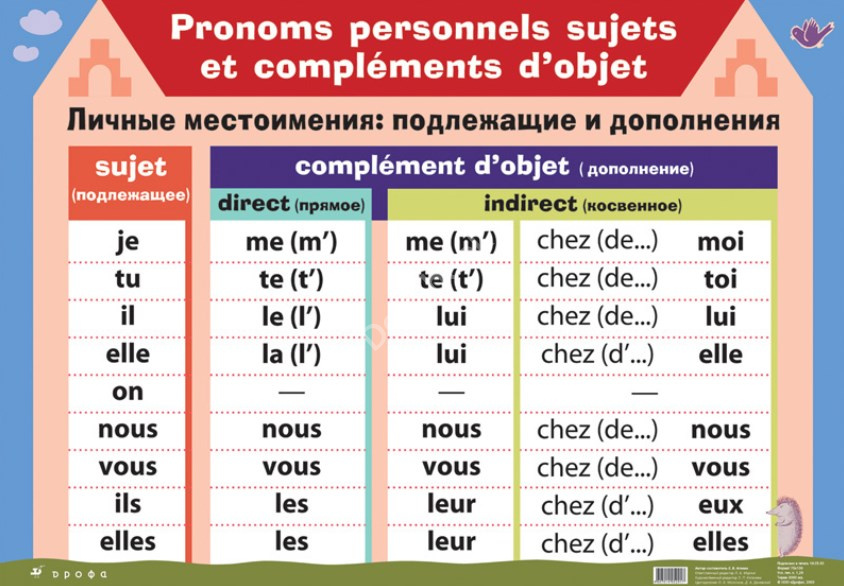 Les mots   interrogatifs:   qui – кто, кого, кому:  Qui est absent aujourd’hui?    Qui aime-tu?   A qui penses-tu?   De qui parlez-vous?que – что: Que cherchez-vous? Que aimes-tu?– J’aimedanseret chanter. quoi – что (спредлогом): A quoipenses-tu? De quoi parlez-vous?quel (quels, quelle, quelles) – какой (какая, какие): Quel    âge as-tu? Quels sont vos  projets?  Quelle  heure  est-il?    Quelles sont   vos    impressions de ce film? quand – когда: Quand arrive-t-elle?où – где, куда: Où es-tu? Où va-t-il?d’où – откуда: D’oùviens-tu?(= Where do you come from?) – Je viens de la Russie.pourquoi – почему, зачем: Pourquoi   ça    fais-tu?comment – как: Comment allez-vous? / Comment vas-tu? – Je vais  bien, merci! Et    toi?combien – сколько: Combien ça    coute?/ Combien    ça fait?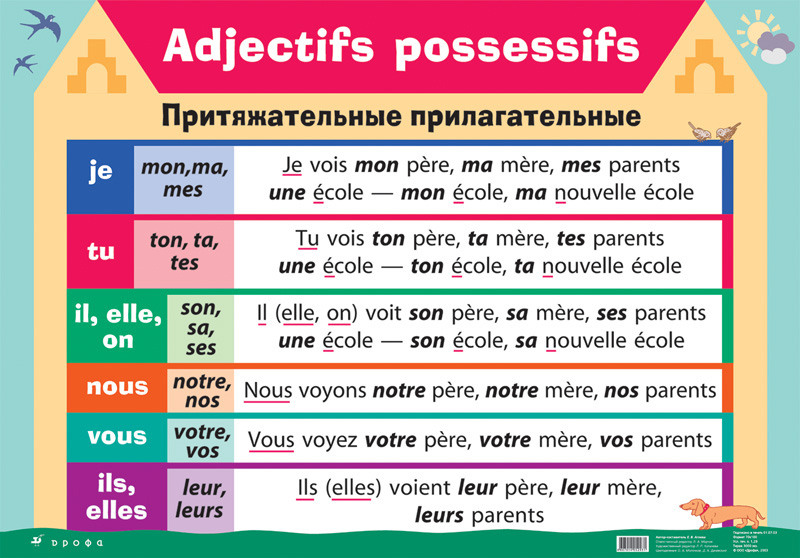 Ce/cet/cette/ces – этот/этот(+сущ. м.р. сглас.или “h”)/эта/эти: сe  chat, cet   homme, cette   fille, ces   chats.Les  animaux   domestiques: un(e) chat(te) – кот (кошка);   un(e)  chien(ne) – собака; un   hamster – хомяк;   un   perroquet – попугай;   un  poisson- рыбка;   un  cochond’inde – морскаясвинка;  une   tortue – черепаха.Les  adjectifs:joli(e) – милый(ая) , хорошенький(ая): Il  est  joli.Elle est une fille très jolie.intelligent(e) – умный(ая):C’est un homme très  intelligent. Ma mèreest très  intelligente.beau/belle – красивый/красивая: Ton  oncle   est  très      beau. Ta tante est très    belle.nouveau/nouvelle –новый/новая: Ce livre, est-il nouveau? Cette auto,est- elle nouvelle?vieux/vielle – старый/старая:Ce poisson est vieux. Cette chatte est vieille.jeune – молодой(ая):Cet homme est jeune.Cette femme est jeune.prêt(e) –готовый(ая):Je suis prêt(e).brave –храбрый(ая): Il/Elle est brave.malade – больной(ая): Il   est   malade.amusant(e) –забавный(ая):Elle  est   amusante. Le devoir Д/з:Учить правила чтения и читать упражнения № 2,3,5,7 и   текст:Marie  et  Claire  habitant  avec  leur    père et  leur mère. Leur   pèr    etravaiile  à la   fabrique “Astra”.   Il  est  directeur de la fabrique. Leur   mere reste chez elle.  Elle   fait   le   ménage.   Elle n’est pas vielle. A   sept   heure   leur   père   va  à   la  fabrique.  Il    marche    vite, il traverse la place et arrive à  la   fabrique. La  mere   prepare   le    déjeuner. A midi le   déjeuner   est   prêt. Elle déjeune avec ses   filles. Le père   déjeune   à  la  fabrique.    Mais  il   dîne avec sa  famille   à sept heure.2) Повторить цифры (1-20), рассказ о себе, спряжение глаголов 1 группы, глаголов être и avoir.3)Учить  спряжение глаголов faire и aller,названия животных, прилагательные и местоимения.4) Написать глаголы 1 группы в Présent Actif:travailler, dîner, arriver.5) Написать рассказ о своем животном  (3 предложения). 5) Перевести предложения:1. Мой котумный и красивый. 2. Ихсобакаболеет? 3. Ее брат очень храбрый. 4. Его черепахе29 лет. 5. Нашабабушка (grand-mère) очень красивая. 6. Ты готов(а)? 7. Ваш хомяк старый? 8. Этот попугай новый. 9. Твоя морская свинка очень милая. 10.Эта собака очень забавная. Спряжениеaller (идти) в Présentfair (делать) в Présentvenir (приезжать) в Présentje vais	nous allonsJe  fais    nous  faisonsJe   viens                         nous venonsTu   vas    vous     allezTu   fais    vous     faitesTu    viens              vous     venezil/elle/on va       ils/elles    vontil/elle/on fait    ils/ells    fontIl/elle/on vient        ils/ells    viennent